Числа от 1 до 20. Урок-путешествие.УМК «Школа России». II класс.Е.А.Капитанюк, учитель начальных классов.Цель: закрепить знания, полученные в 1 классе.Планируемые результаты: второклассники повторят порядок следования чисел в ряду от 1 до 20, сложение  и вычитание однозначных чисел без перехода через десяток, состав и сравнение чисел в пределах 20.Ход урока.I. Мотивация к учебной деятельности.Ребята, хорошо быть человеком? Почему?А вот в одной интересной книжке рассказывается о двух мальчиках- Косте Малинине и Юре Баранкине, которым надоело быть людьми. Всё им надоело: надоело учиться, выполнять разные обязанности. И решили они, что было бы здорово превратиться в какое-нибудь насекомое или птицу и наконец-то от всех на свете отдохнуть. И представьте себе, это у них получилось!Я приглашаю вас в путешествие по удивительной книге Валерия Медведева «Баранкин, будь человеком!» Если вы будете внимательными, будете правильно выполнять задания, работать дружно, вы узнаете, в кого мальчики превращались и что из этого вышло.II. Повторение пройденного материала.1. Работа над табличным сложением и числовым рядом.Хотите узнать, в кого превратились Костя и Юра в первый раз? Вам надо вспомнить таблицу сложения, решить примеры  и с помощью ключа вписать в таблицу слово.Ключ  :( Дети работают на индивидуальных листках. Вызванные к доске ученики вписывают соответствующие буквы в таблицу-ключ)Прочитайте хором, какое слово получилось?ВОРОБЕЙ!Да, мальчики превратились в воробьёв.Расположите получившиеся ответы в порядке увеличения, запишите в тетрадь.Прочитайте, какой получился ряд. ( 11, 12, 13, 15, 16, 17 )Какого числа в ряду не хватает? ( 14 )2. Решение задачи на нахождение остатка.Именно столько зёрнышек овса нашли воробьи Костя и Юра во дворе, но склевать они успели только 5, как вдруг из-за сарая прямо на них выскочила кошка.Чудом нашим друзьям удалось спастись. Сколько овсинок так и не съели наши воробьишки?Нарисуйте в тетради столько кружочков, сколько зёрнышек нашли воробьи.Сколько кружочков нарисуете? (14) Как показать, что 5 зёрнышек воробьи склевали? (5 кружочков зачеркнуть)На доске появляется модель задачи:Как узнать, сколько овсинок не удалось склевать воробышкам?Запишите решение  фломастером на дощечках и покажите мне. Скажите ответ.Молодцы! Все справились. Опустите дощечки.Не понравилось Косте и Юре быть воробьями. Нелёгкая у них оказалась жизнь. Думали они, думали и надумали превратиться в … .Узнаете, когда выполните следующее задание.3. Работа над нумерацией чисел от 1 до 20.Положите перед собой листочки с точками и цифрами. Соедините точки по порядку номеров, начиная с точки №1. (См. листок с заданием в приложении)Покажите, что у вас получилось? Бабочка! Кем стали мальчики?Да, были воробьями, стали  бабочками. Юра-капустником, Костя-махаоном.Теперь,-думали они,-будем целый день порхать с цветка на цветок и есть сладкое.Но жизнь бабочек оказалась не такой беззаботной, как думали мальчики. После множества испытаний им с горечью пришлось признать: на улице того и гляди, крылья оборвут, в огороде травят, в небе воробьи клюют.  ФизкультминуткаСпал цветок и вдруг проснулся,(туловище вправо, влево)Больше спать не захотел.(туловище вперёд, назад)Шевельнулся, потянулся,(руки вверх, потянуться)Взвился вверх и полетел.(руки вверх, вправо, влево)Солнце утром лишь проснётся,Бабочка кружится, вьётся.(покружиться)Как-то раз наших бабочек чуть не поймали сачком девочки из их же класса. И в эту минуту они быстро проговорили заклинание и вот уже нет капустника и махаона, а есть два…4. Работа над составом чисел и табличным сложением в пределах 20.Хотите узнать, кем стали Юра и Костя? Заселите домики числами, и я покажу вам , кто спрятался в домиках. (Домики  нарисованы на листах бумаги, прикрепляются к доске)Вызванные к доске ученики по очереди заполняют окошки числами.(Вписывают маркером)Отгадайте загадку, и я покажу вам, кто спрятался в домиках. Тащит соломинку К маленькому домику.Всех букашек он сильней,Наш трудяга…МУРАВЕЙ!(Учитель переворачивает листы, с обратной стороны домиков изображение муравья)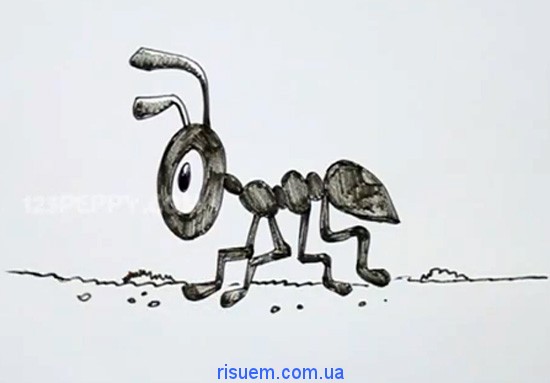 Муравьиная жизнь тоже оказалась несладкой .Вместо того, чтобы отдыхать, муравьишки  Юра и Костя  трудились вместе с другими муравьями от рассвета до заката. А когда на их муравейник напали огромные рыжие муравьи, мальчикам пришлось участвовать в сражении, и они чуть не погибли. А сколько в этих сражениях погибло муравьёв-и рыжих, и чёрных.5. Сравнение и вычисление выражений.Посмотрите на доску. В левом столбике число погибших чёрных муравьёв, в правом- рыжих.Сравните числа и поставьте знаки  «больше», «меньше» или «равно»  (Работа в тетрадях)18-8    14-414-5    7+812-4    16-89+7     7+7Взаимопроверка.III. Рефлексия. Итог урока.Наше путешествие по книге Валерия Медведева подошло к концу. Вы прекрасно работали.Чем вам понравился урок? Захотелось ли вам прочитать книгу «Баранкин, будь человеком!» и узнать, чем закончились приключения героев? 7+4О6+7Р7+5Б9+6Й8+3О8+8В9+8Е1611131112171546918658710